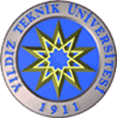 UZAKTAN EĞİTİM MERKEZİ SANAL SINIF KULLANIM KILAVUZUSanal Sınıf Deneme Oturumu Açmahttp://sanalsinif.yildiz.edu.tr/test.html adresinde Kutucuğa adınızı soyadınızı yazarak test oturumu başlatabilir ve sizinle aynı anda sisteme bağlanan diğer kullanıcılarla sanal sınıfta denemeler yapabilirsiniz. Windows işletim sistemi kurulu bilgisayarlarda İnternet Explorer tarayıcısı ile sanal sınıf uygulaması sorunsuz çalışmaktadır. Sanal sınıfta ders yapan hocalarımızın ders saati gelmeden önce, İnternet Explorer tarayıcısından http://sanalsinif.yildiz.edu.tr/test.html adresine girerek sisteme bağlanmayı test etmeleri, muhtemel sorunların ders saatinden önce giderilmesine yardımcı olacaktır. (Bağlanma esnasında Adobe Flash güncellemesi istemesi durumunda kurulum dosyası indirilir ve kurulum tamamlandıktan sonra, bütün internet tarayıcıları tamamen kapatıldıktan sonra yeniden http://sanalsinif.yildiz.edu.tr/test.html adresine giriş yapılır.)Flash Güncellemek içinhttps://get.adobe.com/tr/flashplayer/ adresinde yer alan Flash Player’ın güncel sürümünü indirip bilgisayarınıza yükleyiniz.Java güncellemek içinhttps://www.java.com/tr/download/ adresinde yer alan Java güncel sürümünü indirip bilgisayarınıza yükleyiniz.http://sanalsinif.yildiz.edu.tr/ adresini java istisnalar kısmına eklemek içinBaşlat çubuğunda arama kısmına "java" yazın, Configure Java / java kontrol panel tıklayın.Security sekmesine gelin, Exception Site List kısmında Edit Site List butonuna tıklayın.http://sanalsinif.yildiz.edu.tr adresini Add butonuna tıklayarak tanımlayın. Pencereleri onaylayarak kapatın.Exception Site List kısmında  http://sanalsinif.yildiz.edu.tr adresinin eklendiği görünecektir.İnternet Explorer veya Edge tarayıcıları ile sanal sınıfa bağlanacağınızdan dolayı kullandığınız tarayıcının da güncellenmesi önerilmektedir. Bütün güncellemeler bittikten sonra;Mikrofon ve Web kamerası bilgisayara bağlanır.http://sanalsinif.yildiz.edu.tr/test.html adresinden bağlantı test edilir. Deneme oturumunda test etmek için;Kullanıcı adı yazılarak BAĞLAN butonuna basınız.Mikrofon seçiniz.Flash kullanımı için beliren uyarıda “İzin Ver” butonuna tıklayınız.SONRAKİ butonu tıklayınız.Sesinizin sisteme aktarılıp aktarılmadığını test etmek için konuşun ve sesinizi duyduğunuzda EVET butonuna basınız.Ses testini tamamlayarak sonlandırınız.Ekranın sol tarafındaki katılımcı listesinde İSMİNİZİN YANINDA mikrofon simgesinin olduğundan emin olunuz.DİĞER YARARLI BİLGİLEREkranın en üstünde yer alan 4 buton (MİKROFON, KAMERA, EKRAN PAYLAŞIMI, OTURUMU KAYDET/DURDUR)SUNUM YÜKLE BUTONUMİKROFON BUTONUMikrofonu açıp kapamak için kullanılır.İnternet bağlantısı anlık koparsa mikrofon kapanır. Bunu isminizin yanındaki mikrofon simgesinin yok olmasından anlayabilirsiniz. Simge yok olursa MİKROFON butonuna tekrar basarak aktif edebilirsiniz.KAMERA BUTONUButona tıklandığında bilgisayardaki web kamerasının ön izlemesi gelir. PAYLAŞIMI BAŞLAT butonuna tıklayarak kamerayı açabilirsiniz.Anlık internet kopmasında kamera sonlanmaz. İnternet geldiğinde otomatik olarak çalışmaya devam eder.Butona tekrar tıklayarak kamera kapatılabilir.EKRAN PAYLAŞIMI BUTONUStart butonu tıklanır.Bilgisayarınıza bir dosya iner. İnen dosyayı tıklayın ve LATER seçeneğini seçinYükleme yapıp en son pencere açıldığında I ACCEPT satırının onay kutusunu işaretleyin ve RUN butonuna basın. Ekran paylaşımı başlayacaktır.SUNUM YÜKLE BUTONUBeyaz tahtanın sol alt köşesinde olan ve pdf / jpg dosyalarını yüklemenizi sağlayan butondur.DOSYA SEÇ butonuna tıklanarak bilgisayardan dosya seçilir ve YÜKLE butonuna basılır. Dosyanın büyüklüğüne göre dosya dönüştürülerek ekrana gelir.Tekrar dosya yüklemek için aynı butona tıklanır.Dosyalar arasında geçiş yapmak için ise tekrar aynı butona basılır ve ilgili dosyanın yanında yer alan GÖSTER butonuna basılır.***Word, excel, ppt dosyalarınızı, PDF’ye dönüştürerek yüklemeniz tavsiye edilir.http://sertifika.yildiz.edu.tr adresinden Sanal sınıfa bağlanmak için ilgili sanal sınıf tıklandıktan sonra, ders saati geldiğinde OTURUMU OLUŞTUR butonu ardından da OTURUMA BAĞLAN butonu tıklanır. Ders bittikten sonrada OTURUMU KAPAT butonu tıklanır.